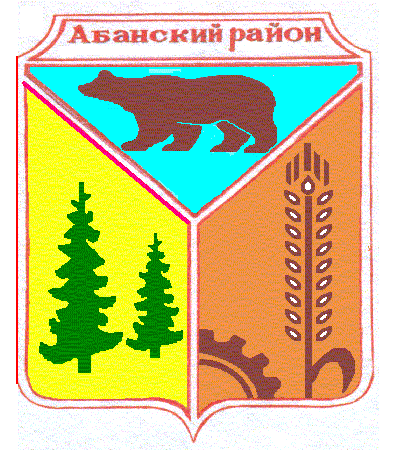 Администрация Абанского районаКрасноярского краяПОСТАНОВЛЕНИЕВ соответствии с Федеральным законом от 27.07.2010 № 210-ФЗ «Об организации предоставления государственных и муниципальных услуг», Постановлением администрации Абанского района от 08.11.2018 № 487-п «Об утверждении порядка разработки и утверждения административных регламентов предоставления муниципальных услуг администрацией Абанского района Красноярского края», в целях повышения качества оказания и доступности муниципальной услуги по разрешения на строительство, внесению изменений в разрешение на строительство объекта капитального строительства, руководствуясь ст.ст. 43, 44 Устава Абанского района Красноярского края, ПОСТАНОВЛЯЮ:1. Утвердить административный регламент предоставления муниципальной услуги по выдаче разрешения на ввод объекта в эксплуатацию, согласно приложению к настоящему Постановлению.2. Признать утратившим силу:2.1. Постановление администрации Абанского района от 22.05.2015 №350-п «Об утверждении административного регламента предоставления муниципальной услуги по подготовке и выдаче разрешений на ввод объектов в эксплуатацию»;2.2. Постановление администрации Абанского района от 01.03.2016 №59-п «О внесении изменений в Постановление администрации Абанского района от 22.05.2015 №350-п «Об утверждении административного регламента предоставления муниципальной услуги по подготовке и выдаче разрешений на ввод объектов в эксплуатацию»»;2.3. Постановление администрации Абанского района от 26.05.2017 №211-п «О внесении изменений в административный регламент предоставления муниципальной услуги по подготовке и выдаче разрешений на ввод объектов в эксплуатацию, утвержденный постановлением администрации Абанского района Красноярского края от 22.05.2015 №350-п»;2.4. Постановление администрации Абанского района от 15.09.2017 №436-п «О внесении изменений в административный регламент предоставления муниципальной услуги по подготовке и выдаче разрешений на ввод объектов в эксплуатацию, утвержденный постановлением администрации Абанского района Красноярского края от 22.05.2015 №350-п»;2.5. Постановление администрации Абанского района от 30.07.2018 №337-п «О внесении изменений в административный регламент предоставления муниципальной услуги по подготовке и выдаче разрешений на ввод объектов в эксплуатацию, утвержденный постановлением администрации Абанского района Красноярского края от 22.05.2015 №350-п».3. Опубликовать Постановление в районной газете «Красное Знамя» и разместить на официальном сайте муниципального образования Абанский район http://abannet.ru.4. Контроль за выполнением данного Постановления возложить на заместителя главы администрации Абанского района О.В. Кортелеву.5. Постановление вступает в силу в день, следующий за днем его официального опубликования.Глава Абанского района	                                                        Г.В. ИванченкоПриложение к Постановлению администрации Абанского районаот 03.03. 2020 № 64-п( в редакции Постановления администрации Абанского района от 16.07.2021 №368-п)АДМИНИСТРАТИВНЫЙ РЕГЛАМЕНТпредоставления муниципальной услуги по выдаче разрешения на ввод объекта в эксплуатацию1. Общие положения1. Настоящий административный регламент предоставления муниципальной услуги по выдаче разрешения на ввод объекта в эксплуатацию (далее - Регламент) устанавливает порядок, сроки и последовательность административных процедур при предоставлении муниципальной услуги по выдаче разрешения на ввод объекта в эксплуатацию (далее - Услуга).2. При предоставлении Услуги заявителями являются физические и юридические лица - застройщики  (далее – Застройщик).Понятие «застройщик» в Регламенте используется в значении, указанном в пункте 16 статьи 1 Градостроительного кодекса Российской Федерации.3. Услуга осуществляется администрацией Абанского района Красноярского края (далее – Администрация) через отдел жилищно-коммунального хозяйства, архитектуры, строительства и транспорта администрации Абанского района Красноярского края (далее - Отдел) или через КГБУ «Многофункциональный центр предоставления государственных и муниципальных услуг Абанского муниципального района Красноярского края» (далее – МФЦ) одним из следующих способов:1) лично при предъявлении документа, удостоверяющего личность (через уполномоченного представителя при предъявлении документов, подтверждающих полномочия);2) в электронном виде через официальный сайт муниципального образования Абанский район в разделе «Муниципальные услуги/Реестр муниципальных услуг» при переходе по ссылке «Перейти к услуге» посредством заполнения полей интерактивной формы запроса о предоставлении Услуги;3) лично при предъявлении документа, удостоверяющего личность (через уполномоченного представителя при предъявлении документов, подтверждающих полномочия) в МФЦ;4) посредством почтового отправления с уведомлением о вручении.График работы Отдела: понедельник-пятница с 08:30 до 16:42 (перерыв на обед с12:00 до 13:00). Выходные дни: суббота, воскресенье.Справочные телефоны Отдела: 8(39163)22-5-65, 8(39163)23-2-40.Адрес электронной почты Отдела: aban-zhkh@yandex.ruАдрес официального сайта администрации Абанского района Красноярского края: http://abannet/ru/.Информация о месте нахождения Отдела:Почтовый адрес Отдела: 663740, п. Абан, ул. Пионерская, 4, стр.1Местонахождение Отдела: 663740, п. Абан, ул. Пионерская, 4, стр.1 (кабинет начальника отдела №202, кабинет специалиста - №218).Услуга может быть получена через МФЦ (на основании соглашения).МФЦ расположен по адресу: 663740, Красноярский край, Абанский район, п. Абан, ул. Пионерская, 2, телефон 8(39163) 2-24-25.Информацию о месте нахождения и графике работы Отдела, организаций, участвующих в предоставлении Услуги можно получить на личном приеме у специалиста Отдела, по телефонам 8(39163)22-565, 8(39163)23-240 или в информационно-телекоммуникационной сети «Интернет».Порядок получения информации Застройщиками по вопросам предоставления Услуги, сведений о ходе предоставления Услуги.Для получения информации о процедуре предоставления Услуги, в том числе о ходе предоставления Услуги, граждане могут обратиться:1) устно на личном приеме или посредством телефонной связи к уполномоченному должностному лицу Отдела или сотруднику МФЦ;2) в письменной форме или форме электронного документа в адрес Отдела или через региональный портал государственных и муниципальных услуг по адресу: www.gosuslugi.krskstate.ru.Информирование производится по вопросам предоставления Услуги, в том числе:1) о месте нахождения и графике работы Отдела;2) о справочных телефонах Отдела;3) об адресе электронной почты Отдела, официальной Сайте;4) о порядке получения информации Заявителями по вопросам предоставления Услуги, в том числе о ходе предоставления Услуги;5) о порядке, форме и месте размещения информации;6) о перечне документов, необходимых для получения Услуги;7) о времени приема Заявителей и выдачи документов;8) об основаниях для отказа в предоставлении Услуги;9) о порядке обжалования действий (бездействия) и решений, осуществляемых и применяемых в ходе предоставления Услуги.Продолжительность консультирования уполномоченным должностным лицом Отдела составляет не более 10 минут.Время ожидания консультации не должно превышать 30 минут.В случае получения обращения в письменной форме или форме электронного документа по вопросам предоставления Услуги уполномоченное должностное лицо Отдела обязано ответить на обращение в срок не более тридцати дней со дня регистрации обращения. Рассмотрение таких обращений осуществляется в соответствии с Федеральным законом от 02.05.2006 №59-ФЗ «О порядке рассмотрения обращений граждан Российской Федерации».2. Стандарт предоставления муниципальной услуги4. Услуга, предоставление которой регулируется настоящим Регламентом, именуется муниципальная услуга по выдаче разрешения на ввод объекта в эксплуатацию.5. Предоставление Услуги осуществляется администрацией Абанского района Красноярского края через отдел жилищно-коммунального хозяйства, архитектуры, строительства и транспорта администрации Абанского района Красноярского края.6. Результатом предоставления Услуги является выдача Застройщику одного из следующих документов:1) разрешения на ввод объекта в эксплуатацию (далее – Разрешение на ввод);2) отказ в выдаче Разрешения на ввод.7. Срок выдачи Разрешения на ввод или отказа в выдаче Разрешения на ввод составляет не более пяти рабочих дней с даты получения заявления застройщика о выдаче Разрешения на ввод;8. Предоставление Услуги осуществляется в соответствии с требованиями действующего законодательства, а именно: Конституция Российской Федерации («Российская газета», № 7, 21.01.2009);Градостроительный кодекс Российской Федерации («Российская газета», 30.12.2004, № 290);Федеральный закон от 29.12.2004 № 191-ФЗ «О введении в действие Градостроительного Кодекса Российской Федерации» («Российская газета», № 290, 30.12.2004);Федеральный закон от 06.10.2003 № 131-ФЗ «Об общих принципах организации местного самоуправления в Российской Федерации» («Российская газета», № 202, 08.10.2003);Федеральный закон от 27.07.2010 № 210-ФЗ «Об организации предоставления государственных и муниципальных услуг» («Российская газета», 30.07.2010, № 168);Федеральный закон от 25.06.2002 года № 73-ФЗ «Об объектах культурного наследия (памятниках истории и культуры) народов Российской Федерации» (Российская газета, № 116–117, 29.06.2002); Федеральный закон от 09.02.2009 № 8-ФЗ «Об обеспечении доступа к информации о деятельности государственных органов и органов местного самоуправления» («Российская газета», 13.02.2009, № 25);Федеральный закон от 24.11.1995 № 181-ФЗ «О социальной защите инвалидов в Российской Федерации» («Российская газета», 02.12.1995, № 234);Федеральный закон от 13.07.2015 № 218-ФЗ «О государственной регистрации недвижимости» («Российская газета», 17.07.2015, № 156);Федеральный закон от 02.05.2006 № 59-ФЗ «О порядке рассмотрения обращений граждан Российской Федерации» («Российская газета», 05.05.2006, № 95);Федеральный закон от 06.04.2011 № 63-ФЗ «Об электронной подписи» («Российская газета», 08.04.2011, № 75);Постановление Правительства РФ от 04.07.2017 N 788 «О направлении документов, необходимых для выдачи разрешения на строительство и разрешения на ввод в эксплуатацию, в электронной форме»;Приказ Минстроя России от 19.02.2015 № 117/пр «Об утверждении формы разрешения на строительство и формы разрешения на ввод объекта в эксплуатацию»;Постановление Правительства Красноярского края от 29.12.2017 N 816-п «Об установлении случая, при котором направление документов, необходимых для выдачи разрешения на строительство и разрешения на ввод объекта эксплуатацию, осуществляется в электронной форме»;Решение Абанского районного Совета депутатов Красноярского края от 07.12.2012 № 25-210Р «Об утверждении генерального плана Абанского сельсовета Абанского района Красноярского края»;Решение Абанского сельского Совета депутатов Абанского района Красноярского края от 27.03.2013 № 37-128Р «Об утверждении правил землепользования и застройки муниципального образования сельского поселения Абанского сельсовета Абанского района Красноярского края»;Решение Апано-Ключинского сельского Совета депутатов Абанского района Красноярского края от 04.04.2013 № 6-Р «О правилах землепользования и застройки муниципального образования в Апано-Ключинский сельсовет»;Решение Березовского сельского Совета депутатов Абанского района Красноярского края от 27.03.2013 № 42-98Р «О правилах землепользования и застройки муниципального образования Березовский сельсовет Абанского района Красноярского края»;Решение Вознесенского сельского Совета депутатов Абанского района Красноярского края от 28.02.2013 № 33-76Р «О правилах землепользования и застройки муниципального образования Вознесенский сельсовет Абанского района Красноярского края»;Решение Долгомостовского сельского Совета депутатов Абанского района Красноярского края от 22.11.2012 № 40-93Р «Об утверждении правил землепользования и застройки муниципального образования Долгомостовский сельсовет Абанского района Красноярского края»;Решение Заозерновского сельского Совета депутатов Абанского района Красноярского края от 11.04.2013 № 3-Р «О правилах землепользования и застройки территории муниципального образования Заозерновского сельсовета»;Решение Никольского сельского Совета депутатов Абанского района Красноярского края от 18.04.2013 № 33-75Р «О правилах землепользования и застройки поселения»;Решение Новоуспенского сельского Совета депутатов Абанского района Красноярского края от 18.03.2013 № 34-85Р «О правилах землепользования и застройки муниципального образования Новоуспенский сельсовет Абанского района Красноярского края»;Решение Петропавловского сельского Совета депутатов Абанского района Красноярского края от 26.04.2013 № 28-140Р «О правилах землепользования и застройки муниципального образования Петропавловский сельсовет Абанского района Красноярского края»;Решение Почетского сельского Совета депутатов Абанского района Красноярского края от 04.04.2013 № 2-6Р «О правилах землепользования и застройки муниципального образования Почетский сельсовет Абанского района Красноярского края»;Решение Покровского сельского Совета депутатов Абанского района Красноярского края от 30.04.2013 № 33-70Р «О правилах землепользования и застройки муниципального образования Покровский сельсовет Абанского района Красноярского края»;Решение Покатеевского сельского Совета депутатов Абанского района Красноярского края от 21.12.2012 № 31-61р «Об утверждении правил землепользования и застройки муниципального образования Покатеевский сельсовет Абанского района Красноярского края»;Решение Самойловского сельского Совета депутатов Абанского района Красноярского края от 19.04.2013 № 32-54Р «Об утверждении правил землепользования и застройки»;Решение Туровского сельского Совета депутатов Абанского района Красноярского края от 28.03.2013 № 33-2Р «О правилах землепользования и застройки муниципального образования Туровский сельсовет»;Решение Устьянского сельского Совета депутатов Абанского района Красноярского края от 23.04.2013 № 3-2 «О правилах землепользования и застройки территории Устьянского сельсовета сельсовета»;Решение Хандальского сельского Совета депутатов Абанского района Красноярского края от 01.04.2013 № 40-76Р «О правилах землепользования и застройки поселения Хандальский сельсовет Абанского района Красноярского края»;Решение Абанского районного Совета депутатов Красноярского края от 02.102015 № 14-85р «Об утверждении местных нормативов градостроительного проектирования Абанского района Красноярского края»;Решение Абанского сельского Совета депутатов Абанского района Красноярского края от 09.11.2015 № 3-10Р «Об утверждении местных нормативов градостроительного проектирования муниципального образования Абанский сельсовет»;Решение Апано-Ключинского сельского Совета депутатов Абанского района Красноярского края от 30.06.2015 № 9-Р «Об утверждении местных нормативов градостроительного проектирования Апано-Ключинского сельсовета Абанского района Красноярского края»;Решение Березовского сельского Совета депутатов Абанского района Красноярского края от 22.05.2015 № 62-150Р «О нормативах градостроительного проектирования Березовского сельсовета Абанского района Красноярского края»;Решение Вознесенского сельского Совета депутатов Абанского района Красноярского края от 22.06.2015 № 54-134Р «Об утверждении местных нормативов градостроительного проектирования Вознесенского сельсовета Абанского района Красноярского края»;Решение Долгомостовского сельского Совета депутатов Абанского района Красноярского края от 22.06.2015 № 71-160Р «Об утверждении местных нормативов градостроительного проектирования Долгомостовского сельсовета Красноярского края»;Решение Заозерновского сельского Совета депутатов Абанского района Красноярского края от 23.06.2015 № 34-01-Р «Об утверждении местных нормативов градостроительного проектирования Заозерновского сельсовета Красноярского края»;Решение Никольского сельского Совета депутатов Абанского района Красноярского края от 18.06.2015 № 46-107Р «Об утверждении местных нормативов градостроительного проектирования Никольского сельсовета Абанского района Красноярского края»;Решение Новоуспенского сельского Совета депутатов Абанского района Красноярского края от 24.07.2015 № 48-136р «Об утверждении местных нормативов градостроительного проектирования Новоуспенского сельсовета Абанского района Красноярского края»;Решение Покатеевского сельского Совета депутатов Абанского района Красноярского края от 23.06.2015 № 51-103 «Об утверждении местных нормативов градостроительного проектирования Покатеевского сельсовета Абанского района Красноярского края»;Решение Петропавловского сельского Совета депутатов Абанского района Красноярского края от 22.06.2015 № 40-198Р «Об утверждении местных нормативов градостроительного проектирования Петропавловского сельсовета Абанского района Красноярского края»;Решение Покровского сельского Совета депутатов Абанского района Красноярского края от 10.07.2015 № 49-104 Р «Об утверждении местных нормативов градостроительного проектирования Покровского сельсовета Абанского района Красноярского края»;Решение Почетского сельского Совета депутатов Абанского района Красноярского края от 26.06.2015 № 7-16Р «Об утверждении местных нормативов градостроительного проектирования Почетского сельсовета Абанского района Красноярского края»;Решение Самойловского сельского Совета депутатов Абанского района Красноярского края от 28.06.2015 № 50-83Р «Об утверждении местных нормативов градостроительного проектирования Самойловского сельсовета Абанского района Красноярского края»;Решение Туровского сельского Совета депутатов Абанского района Красноярского края от 08.09.2015 № 53-1Р «Об утверждении местных нормативов градостроительного проектирования Туровского сельсовета Абанского района Красноярского края»;Решение Устьянского сельского Совета депутатов Абанского района Красноярского края от 09.06.2015 № 4-5 «Об утверждении местных нормативов градостроительного проектирования Устьянского сельсовета Абанского района Красноярского края»;Решение Хандальского сельского Совета депутатов Абанского района Красноярского края от 03.06.2015 № 75-112Р «Об утверждении местных нормативов градостроительного проектирования Хандальского сельсовета Абанского района Красноярского края»;Устав Абанского района Красноярского края;Постановление администрации Абанского района от 08.11.2018    № 487-п «Об утверждении порядка разработки и утверждения административных регламентов предоставления муниципальных услуг администрацией Абанского района Красноярского края»;Положение об Отделе.9. Исчерпывающий перечень необходимых документов для выдачи Разрешения на ввод:1) заявление по форме согласно приложению №1 к Регламенту;2) правоустанавливающие документы на земельный участок, в том числе соглашение об установлении сервитута, решение об установлении публичного сервитута;3) градостроительный план земельного участка, представленный для получения разрешения на строительство, или в случае строительства, реконструкции линейного объекта проект планировки территории и проект межевания территории (за исключением случаев, при которых для строительства, реконструкции линейного объекта не требуется подготовка документации по планировке территории), проект планировки территории в случае выдачи разрешения на ввод в эксплуатацию линейного объекта, для размещения которого не требуется образование земельного участка;4) разрешение на строительство;5) акт приемки объекта капитального строительства (в случае осуществления строительства, реконструкции на основании договора строительного подряда);6) акт, подтверждающий соответствие параметров построенного, реконструированного объекта капитального строительства проектной документации, в том числе требованиям энергетической эффективности и требованиям оснащенности объекта капитального строительства приборами учета используемых энергетических ресурсов, и подписанный лицом, осуществляющим строительство (лицом, осуществляющим строительство, и застройщиком или техническим заказчиком в случае осуществления строительства, реконструкции на основании договора строительного подряда, а также лицом, осуществляющим строительный контроль, в случае осуществления строительного контроля на основании договора);7) документы, подтверждающие соответствие построенного, реконструированного объекта капитального строительства техническим условиям и подписанные представителями организаций, осуществляющих эксплуатацию сетей инженерно-технического обеспечения (при их наличии), а также документы, подтверждающие передачу гарантирующим поставщикам электрической энергии в эксплуатацию приборов учета электрической энергии многоквартирных домов и помещений в многоквартирных домах, подписанные представителями гарантирующих поставщиков электрической энергии;8) схема, отображающая расположение построенного, реконструированного объекта капитального строительства, расположение сетей инженерно-технического обеспечения в границах земельного участка и планировочную организацию земельного участка и подписанная лицом, осуществляющим строительство (лицом, осуществляющим строительство, и застройщиком или техническим заказчиком в случае осуществления строительства, реконструкции на основании договора строительного подряда), за исключением случаев строительства, реконструкции линейного объекта;9) заключение органа государственного строительного надзора (в случае, если предусмотрено осуществление государственного строительного надзора в соответствии с частью 1 статьи 54 Градостроительного кодекса Российской Федерации) о соответствии построенного, реконструированного объекта капитального строительства требованиям проектной документации (включая проектную документацию, в которой учтены изменения, внесенные в соответствии с частями 3.8 и 3.9 статьи 49 Градостроительного кодекса Российской Федерации), в том числе требованиям энергетической эффективности и требованиям оснащенности объекта капитального строительства приборами учета используемых энергетических ресурсов, заключение уполномоченного на осуществление федерального государственного экологического надзора федерального органа исполнительной власти, выдаваемое в случаях, предусмотренных частью 7 статьи 54 Градостроительного кодекса Российской Федерации (далее – ГрК РФ);10) документ, подтверждающий заключение договора обязательного страхования гражданской ответственности владельца опасного объекта за причинение вреда в результате аварии на опасном объекте в соответствии с законодательством Российской Федерации об обязательном страховании гражданской ответственности владельца опасного объекта за причинение вреда в результате аварии на опасном объекте;11) акт приемки выполненных работ по сохранению объекта культурного наследия, утвержденный соответствующим органом охраны объектов культурного наследия, определенным Федеральным законом от 25 июня 2002 года N 73-ФЗ «Об объектах культурного наследия (памятниках истории и культуры) народов Российской Федерации», при проведении реставрации, консервации, ремонта этого объекта и его приспособления для современного использования;12) технический план объекта капитального строительства, подготовленный в соответствии с Федеральным законом от 13 июля 2015 года N 218-ФЗ «О государственной регистрации недвижимости»;Указанные в подпунктах 6 и 9 настоящего пункта документ и заключение должны содержать информацию о нормативных значениях показателей, включенных в состав требований энергетической эффективности объекта капитального строительства, и о фактических значениях таких показателей, определенных в отношении построенного, реконструированного объекта капитального строительства в результате проведенных исследований, замеров, экспертиз, испытаний, а также иную информацию, на основе которой устанавливается соответствие такого объекта требованиям энергетической эффективности и требованиям его оснащенности приборами учета используемых энергетических ресурсов. При строительстве, реконструкции многоквартирного дома заключение органа государственного строительного надзора также должно содержать информацию о классе энергетической эффективности многоквартирного дома, определяемом в соответствии с законодательством об энергосбережении и о повышении энергетической эффективности.Документы (их копии или сведения, содержащиеся в них), указанные в подпунктах 2 - 4 и 9 настоящего пункта, запрашиваются Отделом в государственных органах, органах местного самоуправления и подведомственных государственным органам или органам местного самоуправления организациях, в распоряжении которых находятся указанные документы, в срок не позднее трех рабочих дней со дня получения заявления о выдаче Разрешения на ввод, если застройщик не представил указанные документы самостоятельно.Документы, указанные в подпунктах 2, 5, 6, 7, и 8 настоящего пункта, направляются заявителем самостоятельно, если указанные документы (их копии или сведения, содержащиеся в них) отсутствуют в распоряжении органов государственной власти, органов местного самоуправления либо подведомственных государственным органам или органам местного самоуправления организаций. Если документы, указанные в настоящем абзаце, находятся в распоряжении органов государственной власти, органов местного самоуправления либо подведомственных государственным органам или органам местного самоуправления организаций, такие документы запрашиваются Отделом, в органах и организациях, в распоряжении которых находятся указанные документы, если застройщик не представил указанные документы самостоятельно.В случае, если подано заявление о выдаче разрешения на ввод объекта в эксплуатацию в отношении этапа строительства, реконструкции объекта капитального строительства, документы, указанные в подпунктах 5 - 12 настоящего пункта, оформляются в части, относящейся к соответствующему этапу строительства, реконструкции объекта капитального строительства. В указанном случае в заявлении о выдаче разрешения на ввод объекта в эксплуатацию в отношении этапа строительства, реконструкции объекта капитального строительства указываются сведения о ранее выданных разрешениях на ввод объекта в эксплуатацию в отношении этапа строительства, реконструкции объекта капитального строительства (при наличии).10. Органы, предоставляющие муниципальные услуги, не вправе требовать от Застройщика:1) представления документов и информации или осуществления действий, представление или осуществление которых не предусмотрено нормативными правовыми актами, регулирующими отношения, возникающие в связи с предоставлением государственных и муниципальных услуг;2) представления документов и информации, в том числе подтверждающих внесение заявителем платы за предоставление Услуг, которые находятся в распоряжении органов, предоставляющих муниципальные услуги, иных государственных органов, органов местного самоуправления либо подведомственных государственным органам местного самоуправления организаций, участвующих в предоставлении предусмотренных частью 1 статьи 1 Федерального закона № 210-ФЗ муниципальных услуг, в соответствии с нормативными правовыми актами Российской Федерации, нормативными правовыми актами субъектов Российской Федерации, муниципальными правовыми актами, за исключением документов, предусмотренных подпунктами 2,4 и 5 пункта 9 настоящего Регламента если указанные документы (их копии или сведения, содержащиеся в них) отсутствуют в Едином государственном реестре недвижимости или едином государственном реестре заключений.Застройщик вправе представить документы предусмотренные пунктом 9 настоящего Регламента и информацию в Отдел по собственной инициативе;3) осуществления действий, в том числе согласований, необходимых для получения Услуг и связанных с обращением в иные государственные органы, органы местного самоуправления, организации, за исключением получения услуг и получения документов и информации, предоставляемых в результате предоставления таких услуг, включенных в перечни, указанные в части 1 статьи 9 Федерального закона № 210-ФЗ;4) представления документов и информации, отсутствие и (или) недостоверность которых не указывались при первоначальном отказе в приеме документов, необходимых для предоставления муниципальной услуги, либо в предоставлении муниципальной услуги, за исключением следующих случаев:а) изменение требований нормативных правовых актов, касающихся предоставления муниципальной услуги, после первоначальной подачи заявления о предоставлении муниципальной услуги;б) наличие ошибок в заявлении о предоставлении муниципальной услуги и документах, поданных заявителем после первоначального отказа в приеме документов, необходимых для предоставления муниципальной услуги, либо в предоставлении муниципальной услуги и не включенных в представленный ранее комплект документов;в) истечение срока действия документов или изменение информации после первоначального отказа в приеме документов, необходимых для предоставления муниципальной услуги, либо в предоставлении муниципальной услуги;г) выявление документально подтвержденного факта (признаков) ошибочного или противоправного действия (бездействия) должностного лица органа, предоставляющего муниципальную услугу, муниципального служащего, работника многофункционального центра, работника организации, предусмотренной частью 1.1 статьи 16 Федерального закона № 210-ФЗ, при первоначальном отказе в приеме документов, необходимых для предоставления муниципальной услуги, либо в предоставлении муниципальной услуги, о чем в письменном виде за подписью руководителя органа, предоставляющего муниципальную услугу, руководителя многофункционального центра при первоначальном отказе в приеме документов, необходимых для предоставления муниципальной услуги, либо руководителя организации, предусмотренной частью 1.1 статьи 16 Федерального закона 210-ФЗ, уведомляется заявитель, а также приносятся извинения за доставленные неудобства.11. Основания для отказа в приеме документов и приостановления предоставления услуги отсутствуют.12. Исчерпывающий перечень оснований для отказа в выдаче Разрешения на строительство:1) отсутствие документов, указанных в пункте 9 настоящего Регламента, за исключением документов, которые запрашиваются Отделом в порядке межведомственного информационного взаимодействия;2) несоответствие объекта капитального строительства требованиям к строительству, реконструкции объекта капитального строительства, установленным на дату выдачи представленного для получения разрешения на строительство градостроительного плана земельного участка, или в случае строительства, реконструкции, капитального ремонта линейного объекта требованиям проекта планировки территории и проекта межевания территории (за исключением случаев, при которых для строительства, реконструкции линейного объекта не требуется подготовка документации по планировке территории), требованиям, установленным проектом планировки территории, в случае выдачи разрешения на ввод в эксплуатацию линейного объекта, для размещения которого не требуется образование земельного участка;3) несоответствие объекта капитального строительства требованиям, установленным в разрешении на строительство;4) несоответствие параметров построенного, реконструированного объекта капитального строительства проектной документации;5) несоответствие объекта капитального строительства разрешенному использованию земельного участка и (или) ограничениям, установленным в соответствии с земельным и иным законодательством Российской Федерации на дату выдачи разрешения на ввод объекта в эксплуатацию, за исключением случаев, если указанные ограничения предусмотрены решением об установлении или изменении зоны с особыми условиями использования территории, принятым в случаях, предусмотренных пунктом 9 части 7 статьи 51 ГрК РФ, и строящийся, реконструируемый объект капитального строительства, в связи с размещением которого установлена или изменена зона с особыми условиями использования территории, не введен в эксплуатацию.Неполучение (несвоевременное получение) документов, запрошенных в соответствии с абзацами 14 и 15 пункта 9 настоящего Регламента, не может являться основанием для отказа в выдаче разрешения на ввод объекта в эксплуатацию.Разрешение на ввод объекта в эксплуатацию (за исключением линейного объекта) выдается застройщику в случае, если в орган местного самоуправления, выдавшие разрешение на строительство, передана безвозмездно копия схемы, отображающей расположение построенного, реконструированного объекта капитального строительства, расположение сетей инженерно-технического обеспечения в границах земельного участка и планировочную организацию земельного участка, для размещения такой копии в государственной информационной системе обеспечения градостроительной деятельности.13. Предоставление Услуги осуществляется бесплатно. 14. Максимальный срок ожидания в очереди при подаче и при получении результата Услуги составляет 15 минут.15. Срок регистрации заявления:1) при подаче лично сотруднику Отдела - в течение 15 минут;2) посредством почтового отправления с уведомлением о вручении или полученного из МФЦ - не позднее окончания рабочего дня, в течение которого заявление было получено.16. Требования к помещению, в котором предоставляется Услуга, к залу ожидания, местам для заполнения заявления о предоставлении Услуги:прием осуществляется в специально оборудованных помещениях;помещения предоставления Услуги оборудуются информационной табличкой (вывеской), содержащей информацию о номере кабинета; фамилии, имени, отчества и должности специалиста, осуществляющего прием; графике работы, в т.ч. времени перерыва на обед;помещения должны содержать места для информирования, ожидания и приема граждан;в помещениях для ожидания отводятся места, оборудованные стульями (кресельными секциями); места информирования, предназначенные для ознакомления с информационными материалами, оборудуются информационными стендами с образцами заполнения документов и перечнем документов, необходимых для предоставления Услуги, стульями и столами для оформления документов. Входы в помещения оборудуются пандусами, расширенными проходами, позволяющими обеспечить беспрепятственный доступ инвалидов, включая инвалидов, использующих кресла-коляски.При ином размещении помещений по высоте должна быть обеспечена возможность получения Услуги маломобильными группами населения.Места для ожидания и заполнения заявлений должны быть доступны для инвалидов.В соответствии с законодательством Российской Федерации о социальной защите инвалидов, инвалидам обеспечиваются:возможность самостоятельного передвижения по территории, на которой расположены объекты (здания, помещения) в которых предоставляются услуги.оборудование объекта (здания, помещения), в котором размещается орган, предоставляющий Услугу пандусом, обеспечивающим возможность передвижения маломобильных групп населения, и кнопкой вызова уполномоченного специалиста через единую дежурно-диспетчерскую службу.сопровождение инвалидов, имеющих стойкие нарушения функции зрения и самостоятельного передвижения по территории здания администрации.допуск сурдопереводчика и тифлосурдопереводчика.допуск собаки-проводника на обьекты (здания, помещения), в которых предоставляются Услуги при наличии документа, подтверждающего ее специальное обучение, выданного по форме и  в порядке, установленном федеральным органом исполнительной власти, осуществляющим функции по выработке и реализации государственной политики и нормативно-правовому регулированию в сфере социальной защиты населения.оказание специалистами, оказывающими муниципальные услуги помощи, необходимой для получения в доступной для них форме информации о правилах предоставления муниципальной услуги, в том числе об оформлении необходимых для получения Услуги документов, о совершении ими других необходимых для получения Услуги действий, помощи в преодолении барьеров мешающих получению ими услуг наравне с другими лицами.Место предоставления Услуги для маломобильных групп населения оборудуется стульями, столом, оснащается настольной табличкой и размещается на 1 этаже здания, в котором размещается орган, предоставляющий Услугу.На территории, прилегающей к зданию, в котором размещается орган, предоставляющий Услугу, выделяется не менее 10 процентов мест  (но не менее одного места) для парковки специальных автотранспортных средств инвалидов.17. Показателями доступности и качества Услуги являются:создание условий для беспрепятственного доступа в здание, где предоставляется Услуга для маломобильных групп населения;возможность получения Услуги в электронном виде.соблюдение срока предоставления Услуги;доля заявлений о предоставлении Услуги, в отношении которых осуществлено досудебное обжалование действий Отдела при предоставлении услуги, в общем количестве заявлений о предоставлении Услуги;доля заявлений о предоставлении Услуги, в отношении которых судом принято решение о неправомерности действий Отдела при предоставлении услуги, в общем количестве заявлений о предоставлении Услуги;соблюдение сроков регистрации заявлений о предоставлении Услуги.Особенности предоставления Услуги в МФЦ и особенности предоставления Услуги в электронной форме.МФЦ осуществляет:консультирование по вопросам предоставления Услуги;прием заявления для предоставления Услуги;выдачу результата предоставления Услуги.В электронной форме обеспечивается:получение информации о порядке и сроках предоставления Услуги на едином портале государственных и муниципальных услуг, портале государственных и муниципальных услуг Красноярского края, Сайте муниципального образования Абанский район;формирование запроса на предоставление Услуги на странице услуги на едином портале государственных и муниципальных услуг.получение сведений о ходе выполнения запроса на предоставление Услуги в разделе «Личный кабинет» на региональном портале государственных и муниципальных услуг.Застройщики, наименования которых содержат слова «специализированный застройщик», также могут обратиться с заявлением с использованием единой информационной системы жилищного строительства.3. Состав, последовательность и сроки выполнения административных процедур, требование к порядку их выполнения, в том числе особенности выполнения административных процедур в электронной форме, а также особенности выполнения административных процедур в многофункциональных центрах18. Последовательность административных процедур при предоставлении Услуги отражена в блок-схеме (Приложение №2 к настоящему Регламенту) и включает в себя следующие административные процедуры:1) прием и регистрацию заявления о выдаче Разрешения на ввод (далее – Заявление) с приложенными документами;2) рассмотрение Заявления и прилагаемых документов;3) направление или выдачу результата предоставления Услуги.Технологическая схема предоставления Услуги (Приложение №3 к настоящему Регламенту). 19. Прием и регистрация Заявления с приложенными документами:1) основанием для начала административной процедуры является получение Заявления и прилагаемых документов, предусмотренных пунктом 9 настоящего Регламента:при личном обращении Застройщика (представителя Застройщика) в Отдел с Заявлением и приложенными документами, сотрудник Отдела выдает Застройщику расписку в получении документов с указанием срока оказания Услуги (Приложение №4), отдает Заявление на регистрацию (в журнале регистрации входящей корреспонденции) секретарю МКУ «Централизованная бухгалтерия органов местного самоуправления и учреждений культуры Абанского района» (далее – Регистрация);при обращении в электронном виде информация о регистрационном номере Заявления, дате регистрации а также сведений о ходе исполнения заявления отображается  в «Личном кабинете» регионального портала государственных и муниципальных услуг по адресу: www.gosuslugi.krskstate.ru.Для идентификации и аутентификации используется подтвержденная учетная запись Застройщика в Единой системе идентификации и аутентификации.Поданные в электронной форме Заявление и прилагаемые документы должны быть заверены электронной подписью в соответствии с Постановлением Правительства Российской Федерации от 25.06.2012 № 634 «О видах электронной подписи, использование которых допускается при обращении за получением государственных и муниципальных услуг».Сотрудник Отдела распечатывает Заявление и приложенные документы и передает на Регистрацию;при личном обращении Застройщика (представителя Застройщика) в МФЦ Заявление и приложенные документы направляются в Администрацию не позднее одного рабочего дня, следующего за днем приема Заявления и приложенных к нему документов.Одновременно с приемом и регистрацией Заявления, заявителю выдается опись документов принятых для оказания Услуги с информацией о дате получения результата Услуги.При поступлении Заявления и документов из МФЦ в Администрацию на Заявлении проставляется регистрационный штамп, в котором указываются входящий номер и дата регистрации;Датой получения результата Услуги является день, следующий за установленным сроком предоставления Услуги;при обращении Застройщика посредством почтового отправления с уведомлением о вручении, Заявление и документы поступают на Регистрацию.Расписка о получении документов с указанием срока оказания Услуги направляются Застройщику посредством почтового отправления с уведомлением о вручении не позднее рабочего дня, следующего за днем получения Заявления;2) ответственным за выполнение административной процедуры является сотрудник Отдела;3) зарегистрированное Заявление и прилагаемые документы, в день поступления в Администрацию, сотрудником МКУ «Централизованная бухгалтерия органов местного самоуправления и учреждений культуры Абанского района направляются главе Абанского района (далее – Глава района) для вынесения резолюций (поручения);4) результатом исполнения административной процедуры является регистрация поступившего в Администрацию Заявления и передача ответственным исполнителям;4) максимальный срок выполнения административной процедуры составляет один рабочий день со дня поступления Заявления.20. Рассмотрение Заявления и прилагаемых документов:1) основанием для начала административной процедуры является поступление зарегистрированного Заявления и прилагаемых документов Начальнику Отдела.2) Начальник Отдела назначает ответственного специалиста за рассмотрение Заявления и прилагаемых документов;3) ответственный специалист рассматривает заявление и проводит проверку наличия прилагаемых документов предусмотренных пунктом 9 настоящего Регламента, осмотр объекта капитального строительства;В случае непредставления Застройщиком по собственной инициативе находящихся в распоряжении органов (организаций), предоставляющих (участвующих в предоставлении) государственные и муниципальные услуги, документов, указанных в пункте 9 настоящего Регламента, ответственный специалист формирует и направляет необходимый межведомственный запрос. Запрос подлежит направлению в течение трех рабочих дней со дня поступления.В ходе осмотра построенного, реконструированного объекта капитального строительства осуществляется проверка соответствия такого объекта требованиям, указанным в разрешении на строительство, требованиям к строительству, реконструкции объекта капитального строительства, установленным на дату выдачи представленного для получения разрешения на строительство градостроительного плана земельного участка, или в случае строительства, реконструкции линейного объекта требованиям проекта планировки территории и проекта межевания территории (за исключением случаев, при которых для строительства, реконструкции линейного объекта не требуется подготовка документации по планировке территории), требованиям, установленным проектом планировки территории, в случае выдачи разрешения на ввод в эксплуатацию линейного объекта, для размещения которого не требуется образование земельного участка, а также разрешенному использованию земельного участка, ограничениям, установленным в соответствии с земельным и иным законодательством Российской Федерации, требованиям проектной документации, в том числе требованиям энергетической эффективности и требованиям оснащенности объекта капитального строительства приборами учета используемых энергетических ресурсов. В случае если при строительстве, реконструкции объекта капитального строительства осуществляется государственный строительный надзор в соответствии с частью 1 статьи 54 ГрК РФ, осмотр такого объекта ответственным специалистом не проводится;4) при отсутствии оснований для отказа в предоставлении Услуги, предусмотренных пунктом 12 настоящего Регламента, ответственный специалист готовит проект разрешения на ввод объекта в эксплуатацию (далее – Проект разрешения). При наличии оснований для отказа в предоставлении Услуги, предусмотренных пунктом 12 настоящего Регламента, ответственный специалист готовит мотивированный отказ в предоставлении Услуги (далее – Отказ). Отказ должен содержать основания, по которым запрашиваемое разрешение не может быть выдано, а также порядок обжалования такого решения;5) подготовленный Проект разрешения, передается ответственным специалистом на согласование Начальнику Отдела и заместителю начальника отдела информационного, правового и кадрового обеспечения администрации Абанского района, которые согласовывают данные проекты в течение одного рабочего дня со дня поступления указанного проекта на согласование;6) согласованный проект передается ответственным специалистом на подпись Главе района. Подпись заверяется гербовой печатью;7) результатом административной процедуры является:подписание Разрешения на ввод либо Отказа в выдаче Разрешения на ввод Главой района;8) максимальный срок выполнения административной процедуры по рассмотрению Заявления и прилагаемых документов составляет три рабочих дня.21. Направление или выдача результата предоставления Услуги:1) основанием для начала административной процедуры является поступление одного из указанных в подпункте 7 пункта 20 настоящего Регламента подписанного и заверенного печатью документа в Отдел;2) ответственным исполнителем за совершение административной процедуры является специалист Отдела;3) результат предоставления Услуги выдается ответственным специалистом Застройщику способом, указанным в Заявлении.При выдаче результата предоставления Услуги на руки Застройщику при предъявлении документа, удостоверяющего личность (его уполномоченному представителю при предъявлении документов,                  подтверждающих полномочия), в соответствующем журнале Отдела                ставиться подпись и дата подписи Застройщика (его уполномоченного представителя), получившего один из указанных документов в подпункте 7 пункта 20 настоящего Регламента.В случае если Заявление подано через МФЦ и застройщик выбрал способ получения результата предоставления Услуги через МФЦ, результат предоставления Услуги направляется ответственным специалистом в адрес МФЦ для выдачи Застройщику.В случае если Заявление подано в электронной форме информация о готовности исполнения заявления отражается в «Личном кабинете» регионального портала государственных и муниципальных услуг;4) результатом административной процедуры является направление (выдача) ответственным специалистом Застройщику (его уполномоченному представителю) одного из документов указанных в подпункте 7 пункта 20 настоящего Регламента;5) максимальный срок выполнения административной процедуры по выдаче результата предоставления Услуги составляет один рабочий день.21.1. Разрешение на ввод объекта в эксплуатацию (за исключением линейного объекта) выдается в случае, если Застройщиком в Отдел передана безвозмездно копия схемы, отображающей расположение построенного, реконструированного объекта капитального строительства, расположение сетей инженерно-технического обеспечения в границах земельного участка и планировочную организацию земельного участка, для размещения такой копии в государственной информационной системе обеспечения градостроительной деятельности.Отдел в течение пяти рабочих дней со дня выдачи такого разрешения обеспечивают размещение в государственных информационных системах обеспечения градостроительной деятельности сведений, документов, материалов, указанных в пунктах 3, 9 - 9.2, 11 и 12 части 5 статьи 56 ГрК РФ.21.2. Порядок исправления допущенных опечаток и ошибок в выданных в результате предоставленной Услуги документах.Для исправления допущенных опечаток и ошибок в выданных в результате предоставленной Услуги документах Застройщик предоставляет в Отдел заявление об исправлении опечаток и ошибок в выданных в результате предоставленной Услуги документах по форме согласно Приложению №5, с приложением документов, свидетельствующих о наличии в выданном разрешении на ввод объекта в эксплуатацию допущенных опечаток и ошибок и содержащих правильные данные, а также выданный документ, в котором содержаться опечатки и ошибки.В течении пяти рабочих дней со дня регистрации заявления об исправлении опечаток и ошибок в выданных в результате предоставленной Услуги документах ответственный специалист устанавливает наличие опечатки (ошибки) и оформляет разрешение на ввод объекта в эксплуатацию с исправленными опечатками(ошибками) или направляет заявителю уведомление с обоснованным отказом в оформлении документа с исправленными опечатками (ошибками).Исправленное разрешение на ввод объекта в эксплуатацию оформляется в соответствии с реквизитами ранее выданного Администрацией разрешения на ввод.Оригинал разрешения на ввод объекта в эксплуатацию, в котором содержится опечатка и (или) ошибка, после выдаче Застройщику разрешения на ввод объекта в эксплуатацию с исправленными опечатками и ошибками не подлежит возвращению.4. Формы контроля за исполнением регламента22. Контроль за соблюдением последовательности административных действий, определенных административными процедурами по предоставлению Услуг, полнотой и качеством предоставления Услуги осуществляется начальником Отдела и главой Абанского района. 23. Текущий контроль качества предоставления Услуги, соблюдением положений настоящего Регламента и иных нормативно правовых актов, устанавливающих требования к предоставлению Услуги (далее – Текущий контроль), осуществляется должностными лицами, ответственными за организацию работы по предоставлению Услуги.Текущий контроль за соблюдением последовательности действий, определенных административными процедурами по предоставлению Услуги, и исполнением настоящего Регламента осуществляется начальником Отдела в отношении работников, участвующих в предоставлении Услуги.24. В случае выявления нарушений прав физических и (или) юридических лиц действиями (бездействием) должностных лиц, предоставляющих Услугу, виновные лица привлекаются к ответственности в порядке установленном законодательством Российской Федерации.25. Периодичность плановых проверок составляет – 1 раз в год. Внеплановые проверки проводятся по мере поступления жалоб на действия  должностных лиц в связи с представлением Услуги. 26. Срок проведения проверки не более 30 рабочих дней. Срок оформления акта проверки 3 рабочих дня со дня завершения. Акт проверки подписывается должностным лицами проводившими проверку.27. Ответственность должностных лиц Отдела за решения и действия (бездействия), принимаемые (осуществляемы) ими в ходе предоставления Услуги, закрепляется в их должностных инструкциях в соответствии с требованиями законодательства.28. В целях общественной проверки, анализа и общественной оценки контроль за полнотой и качеством предоставления муниципальной услуги  со стороны граждан, их объединений и организаций осуществляется посредством рассмотрения в установленном законодательством Российской Федерации порядке поступивших в администрацию Абанского района  или Отдел индивидуальных или коллективных обращений. Администрация Абанского района или Отдел обязаны рассматривать направленные им итоговые документы, подготовленные по результатам общественного контроля, и в установленный законодательством Российской Федерации срок направлять соответствующим субъектам общественного контроля обоснованные ответы.5. Досудебный (внесудебный)порядок обжалования решений и действий (бездействия) органа, предоставляющего муниципальную услугу, многофункционального центра, организаций, указанных в части 1.1. статьи 16 закона, а также их должностных лиц, муниципальных служащих, работников29. Получатели Услуги имеют право на досудебное (внесудебное) обжалование действий (бездействия) и решений, принятых (осуществляемых) в ходе оказания Услуги.30. Заявитель имеет право на получение исчерпывающей информации и документов, необходимых для обоснования и рассмотрения жалобы.31. Заявитель может обратиться с жалобой на имя начальника Отдела, в том числе в следующих случаях:нарушение срока регистрации запроса заявителя о предоставлении  Услуги;нарушение срока предоставления Услуги;требование у заявителя информации либо осуществления действий, представления или осуществление которых не предусмотрено нормативными актами РФ, нормативными правовыми актами субъектов РФ, муниципальными правовыми актами для предоставления Услуги;отказ в приеме документов, предоставление которых предусмотрено нормативными правовыми актами РФ, нормативными правовыми актами субъектов РФ, муниципальными правовыми актами для предоставления Услуги, у заявителя;отказ в предоставлении Услуги, если основания отказа не предусмотрены федеральными законами и принятыми в соответствии с ними иными нормативными правовыми актами РФ, нормативными правовыми актами субъектов РФ, муниципальными правовыми актами;затребование с заявителя при предоставлении Услуги платы, не предусмотренной нормативными правовыми актами РФ, нормативными правовыми актами субъектов РФ, муниципальными правовыми актами;отказ органа, предоставляющего Услугу, должностного лица органа, предоставляющего Услугу, в исправлении допущенных опечаток и ошибок в выданных в результате предоставления Услуги документах либо нарушение установленного срока таких исправлений;нарушение срока или порядка выдачи документов по результатам предоставления Услуги;приостановление предоставления Услуги, если основания приостановления не предусмотрены федеральными законами и принятыми в соответствии с ними иными нормативными правовыми актами Российской Федерации, законами и иными нормативными правовыми актами Субъектов Российской Федерации, муниципальными правовыми актами. В указанном случае досудебное (внесудебное) обжалование заявителем решений и действий (бездействия) многофункционального центра возможно в случае, если на многофункциональный центр, решения и действия (бездействия) которого обжалуется, возложена функция по предоставлению соответствующих Услуг в полном объеме в порядке, определенном частью 1.3 статьи 16 Федерального закона от 27.07.2010 №210-ФЗ «Об организации предоставления государственных и муниципальных услуг»;требование у заявителя при предоставлении Услуги документов или информации, отсутствие и (или) недостоверность которых не указывались при первоначальном отказе в приеме документов, необходимых для предоставления Услуги, либо в предоставлении Услуги, за исключением случаев, предусмотренных пунктом 4 части 1 статьи 7 Федерального закона от 27.07.2010 №210-ФЗ «Об организации предоставления государственных и муниципальных услуг». В указанном случае досудебное (внесудебное) обжалование заявителем решений и действий (бездействия) многофункционального центра, работника многофункционального центра возможно в случае, если на многофункциональный центр, решения и действия (бездействие) которого обжалуются, возложена функция по предоставлению соответствующих государственных или муниципальных услуг в полном объеме в порядке, определенном частью 1.3 статьи 16 Федерального закона от 27.07.2010 №210-ФЗ «Об организации предоставления государственных и муниципальных услуг.Получатель Услуги может сообщить о нарушении своих прав и законных интересов, противоправных решениях, действиях или бездействии должностных лиц, нарушении положений административного регламента, некорректном поведении или нарушении служебной этики, обратившись с жалобой лично или направив письменное обращение, жалобу.32. Основанием для начала процедуры рассмотрения досудебного (внесудебного) обжалования действий (бездействий) и решений, принятых (осуществляемых) в ходе предоставления Услуги, является подача заявителем жалобы лично или направление письменного обращения, в том числе в форме электронного документа, в Отдел.33. Заявителю, жалоба в устной форме предъявляется на личном приёме. При личном приёме заявитель предъявляет документ, удостоверяющий его личность. Если изложенные в устном обращении факты и обстоятельства являются очевидными и не требуют дополнительной проверки, ответ на обращение, с согласия заявителя, может быть дан устно в ходе личного приёма. При несогласии заявителя даётся письменный ответ по существу поставленных в заявлении вопросов.34. Общие требования к порядку подачи и рассмотрения жалобы1) Жалоба подается в письменной форме на бумажном носителе, в электронной форме в орган, предоставляющий Услугу. Жалобы на решения, принятые руководителем органа,  предоставляющего Услугу, подаются в вышестоящий орган (при его наличии) либо в случае его отсутствия рассматриваются непосредственно руководителем органа, предоставляющего Услугу.2) Жалоба может быть направлена по почте, через многофункциональный центр, с использованием информационно-телекоммуникационной сети «Интернет», официального сайта органа, предоставляющего Услугу, единого краевого портала «Красноярский край», федеральной государственной информационной системы «Единый портал государственных и муниципальных услуг (функций), а также может быть принята при личном приеме заявителя.35. Жалоба должна содержать:1) наименование органа, предоставляющего муниципальную услугу, должностного лица органа, предоставляющего муниципальную услугу, либо  муниципального служащего, решения и действия (бездействие) которых обжалуются;2) фамилию, имя, отчество (последнее - при наличии), сведения о месте жительства заявителя - физического лица либо наименование, сведения о месте нахождения заявителя - юридического лица, а также номер (номера) контактного телефона, адрес (адреса) электронной почты (при наличии) и почтовый адрес, по которым должен быть направлен ответ заявителю;3) сведения об обжалуемых решениях и действиях (бездействии) органа,  предоставляющего Услугу, должностного лица органа,  предоставляющего Услугу, либо муниципального служащего;4) доводы, на основании которых заявитель не согласен с решением и действием (бездействием) органа, предоставляющего Услугу, должностного лица органа, предоставляющего Услугу, либо муниципального служащего. Заявителем могут быть представлены документы (при наличии), подтверждающие доводы заявителя, либо их копии.36. Жалоба, поступившая в орган, предоставляющий Услугу, подлежит рассмотрению должностным лицом, наделенным полномочиями по рассмотрению жалоб, в течение пятнадцати рабочих дней со дня ее регистрации, а в случае обжалования отказа органа, предоставляющего Услугу, должностного лица органа, предоставляющего Услугу, в приеме документов у заявителя либо в исправлении допущенных опечаток и ошибок или в случае обжалования нарушения установленного срока таких исправлений - в течение пяти рабочих дней со дня ее регистрации. 37. К жалобе могут быть приложены копии документов, подтверждающих изложенные в жалобе обстоятельства. В таком случае в жалобе приводится перечень прилагаемых к ней документов.Если документы, имеющие существенное значение для рассмотрения жалобы, отсутствуют или не приложены к обращению, решение принимается без учета доводов, в подтверждение которых документы не представлены.38. Жалоба, поступившая в орган местного самоуправления или должностному лицу в соответствии с их компетенцией, подлежит обязательному рассмотрению.В случае, если в письменном обращении не указаны фамилия гражданина, направившего жалобу, и почтовый адрес, по которому должен быть направлен ответ, ответ на жалобу не дается. Если в указанной жалобе содержатся сведения о подготавливаемом, совершаемом или совершенном противоправном деянии, а также о лице, его подготавливающем, совершающем или совершившем, жалоба подлежит направлению в государственный орган в соответствии с его компетенцией.Жалоба, в которой обжалуется судебное решение, в течение семи дней со дня регистрации возвращается гражданину, направившему жалобу, с разъяснением порядка обжалования данного судебного решения.Орган местного самоуправления или должностное лицо при получении жалобы, в которой содержатся нецензурные либо оскорбительные выражения, угрозы жизни, здоровью и имуществу должностного лица, а также членов его семьи, вправе оставить жалобу без ответа по существу поставленных в нем вопросов и сообщить гражданину, направившему жалобу, о недопустимости злоупотребления правом.В случае, если текст жалобы не поддается прочтению, ответ на жалобу не дается, и оно не подлежит направлению на рассмотрение в орган местного самоуправления или должностному лицу в соответствии с их компетенцией, о чем в течение семи дней со дня регистрации жалобы сообщается гражданину, направившему жалобу, если его фамилия и почтовый адрес поддаются прочтению.В случае установления в ходе или по результатам рассмотрения жалобы признаков состава административного правонарушения или преступления должностное лицо, наделенное полномочиями по рассмотрению жалоб незамедлительно направляет имеющиеся материалы в органы прокуратуры.39. Получатели муниципальной услуги могут обжаловать действие или бездействие сотрудников Отдела – начальнику Отдела; начальника Отдела – Главе Абанского района.40. По результатам рассмотрения жалобы орган, предоставляющий Услугу, принимает одно из следующих решений:1) удовлетворяет жалобу, в том числе в форме отмены принятого решения, исправления допущенных органом, предоставляющим муниципальную услугу, опечаток и ошибок в выданных в результате предоставления муниципальной услуги документах, возврата заявителю денежных средств, взимание которых не предусмотрено нормативными правовыми актами Российской Федерации, нормативными правовыми актами субъектов Российской Федерации, муниципальными правовыми актами, а также в иных формах;2) отказывает в удовлетворении жалобы.41. В случае признании жалобы подлежащей удовлетворению в ответе застройщику дается информация о действиях, осуществляемых органом, предоставляющим Услугу, многофункциональным центром либо организацией, предусмотренной частью 1.1 статьи 16 Федерального закона от 27.07.2010 № 210-ФЗ «Об организации предоставления государственных и муниципальных услуг», в целях незамедлительного устранения выявленных нарушений при оказании Услуги, а также приносятся извенения за доставленные неудобства и указывается информация о дальнейших действиях, которые необходимо совершить застройщику в целях получения Услуги.В случае признания жалобы не подлежащей удовлетворению в ответе застройщику даются аргументированные разъяснения о причинах принятого решения, а также информация о порядке обжалования принятого решения.42. Не позднее дня, следующего за днем принятия решения, заявителю в письменной форме и по желанию заявителя в электронной форме направляется мотивированный ответ о результатах рассмотрения жалобы.43. В случае установления в ходе или по результатам рассмотрения жалобы признаков состава административного правонарушения или преступления должностное лицо, наделенное полномочиями по рассмотрению жалоб, незамедлительно направляет имеющиеся материалы в органы прокуратуры.44. Заявители (юридические лица и индивидуальные предприниматели), вправе подать жалобу в антимонопольный орган на акты и (или) действия (бездействие) органа местного самоуправления, участвующего в предоставлении муниципальной услуги, должностных лиц указанного органа при осуществлении в отношении заявителей, являющихся субъектами градостроительных отношений, процедур, включенных в исчерпывающие перечни процедур в сферах строительства, утвержденные Правительством Российской Федерации в соответствии с частью 2 статьи 6 Градостроительного кодекса Российской Федерации, в части:а) нарушения установленных сроков осуществления процедуры, включенной в исчерпывающий перечень процедур в соответствующей сфере строительства;б) предъявления требования осуществить процедуру, не включенную в исчерпывающий перечень процедур в соответствующей сфере строительства.Приложение №1к Административному регламентупредоставления муниципальной услугипо выдаче разрешения на ввод объекта в эксплуатациюГлаве Абанского района__________________________________________от________________________________________(наименование застройщика - полное __________________________________________наименование организации – для юридических лиц, __________________________________________Ф.И.О. - для граждан почтовый индекс__________________________________________и адрес, номер контактного телефона)ЗаявлениеПрошу выдать разрешение на ввод объекта в эксплуатацию___________________________________________________________________________________________________________                                                  (наименование объекта капитального строительства в соответствии с проектной документацией, адрес)__________________________________________________________________________________________________________________________________________________________________________Приложение:1) правоустанавливающие документы на земельный участок _________________________________________________________________________________________________________________________(свидетельство о государственной регистрации права собственности  на  земельный участок илидоговор аренды земельного участка)2) градостроительный план земельного участка_____________________________________________________________________________________________________________________________(кадастровый номер земельного участка, адрес)_____________________________________________________________________________________3) разрешение на строительство ______________________________________________________                                                       (номер и дата выдачи)_____________________________________________________________________________________4) акт приемки объекта капитального строительства (в случае осуществления строительства, реконструкции, на основании договора)___________________________________________________________________________________________________________________ (номер и дата выдачи)5) акт, подтверждающий соответствие параметров построенного, реконструированного, объекта капитального строительства проектной документации, в том числе требованиям энергетической эффективности и требованиям оснащенности объекта капитального строительства приборами учета используемых энергетических ресурсов, и подписанный лицом, осуществляющим строительство (лицом, осуществляющим строительство, и застройщиком или заказчиком в случае осуществления строительства, реконструкции на основании договора строительного подряда, а также лицом, осуществляющим строительный контроль, в случае осуществления строительного контроля на основании договора)________________________________________________________________________________________________________________________________________________________________(дата выдачи, наименование организации, осуществившей строительство и выдавшей акт)6) документы, подтверждающие соответствие построенного, реконструированного, объекта капитального строительства техническим условиям и подписанные представителями организаций, осуществляющих эксплуатацию сетей инженерно-технического обеспечения (при их наличии)_____________________________________________________________________________________________________________________________(дата выдачи, заключения организаций, осуществляющих эксплуатацию сетей)_____________________________________________________________________________________8) схема, отображающая расположение построенного, реконструированного, объекта капитального строительства, расположение сетей инженерно-технического обеспечения в границах земельного участка и планировочную организацию земельного участка и подписанная лицом, осуществляющим строительство (лицом, осуществляющим строительство, и застройщиком или техническим заказчиком в случае осуществления строительства, реконструкции, на основании договора строительного подряда) __________________________________________________________________________________________________________________________________________________________________(исполнительная съемка, исполнительные схемы инженерных сетей)_________________________________________________________________________________________9) заключение органа государственного строительного надзора (в случае, если предусмотрено осуществление государственного строительного надзора в соответствии с частью 1 статьи 54 Градостроительного кодекса Российской Федерации), о соответствии построенного, реконструированного объекта капитального строительства требованиям проектной документации (включая проектную документацию, в которой учтены изменения, внесенные в соответствии с частями 3.8 и 3.9 статьи 49 Градостроительного кодекса Российской Федерации), в том числе требованиям энергетической эффективности и требованиям оснащенности объекта капитального строительства приборами учета используемых энергетических ресурсов, заключение уполномоченного на осуществление федерального государственного экологического надзора федерального органа исполнительной власти, выдаваемое в случаях, предусмотренных частью 7 статьи 54 Градостроительного кодекса Российской Федерации _____________________________________________________________________________________________________________________(дата выдачи, наименование органа выдавшего заключение)10) документ, подтверждающий заключение договора обязательного страхования гражданской ответственности владельца опасного объекта за причинение вреда в результате аварии на опасном объекте в соответствии с законодательством Российской Федерации об обязательном страховании гражданской ответственности владельца опасного объекта за причинение вреда в результате аварии на опасном объекте_______________________________________________________________________________________________(дата, наименование организации)11) акт приемки выполненных работ по сохранению объекта культурного наследия, утвержденный соответствующим органом охраны объектов культурного наследия, определенным Федеральным законом от 25 июня 2002 года N 73-ФЗ "Об объектах культурного наследия (памятниках истории и культуры) народов Российской Федерации", при проведении реставрации, консервации, ремонта этого объекта и его приспособления для современного использования______________________________________________________________________________________________________________________________________(дата выдачи, наименование организации выдавшей акт)_____________________________________________________________________________________________Заказчик (застройщик) ____________________________   ____________________                                                                       (должность, Ф.И.О.)                                                          (подпись)Подтверждаю свое согласие на обработку моих персональных данных                                                                                                                                                                                                                        ______________________                           ________________________________                                          (подпись)                                                                                    (ФИО)Настоящее согласие действует со дня его подписания и до дня отзыва в письменной форме."__" ______________ 20__ г.           __________________________________________________________                                                                                               (подпись)               (Фамилия, инициалы)Документы, являющиеся результатом предоставления Услуги, прошу выдать (направить):	нарочно в отделе жилищно-коммунального хозяйства, архитектуры, строительства и транспорта	нарочно в МФЦ	посредством почтовой связи 	посредством Единого или регионального порталовПриложение №2к Административному регламентупредоставления муниципальной услугипо выдаче разрешения на ввод объекта в эксплуатациюБЛОК-СХЕМА     Нет	ДаПриложение №3к Административному регламентупредоставления муниципальной услугипо выдаче разрешения на ввод объекта в эксплуатациюТехнологическая схемапредоставления муниципальной услуги по выдаче уведомления о соответствии (несоответствии) объектаРаздел 1. Общие сведения о государственной услугеПриложение №4к Административному регламентупредоставления муниципальной услугипо выдаче разрешения на ввод объекта в эксплуатациюАдминистрация Абанского района Красноярского края, Отдел жилищно-коммунального хозяйства, архитектуры, строительства и транспортаРАСПИСКАв получении документов, представленных для предоставления муниципальной услуги по выдаче разрешения на ввод объекта в эксплуатацию (вид объекта недвижимости)(кадастровый номер, адрес(местоположение) объекта недвижимости)	(ФИО застройщика)представлены следующие документы:                                                                                                                     (срок оказания услуги)Приложение №5к Административному регламентупредоставления муниципальной услугипо выдаче разрешения на ввод объекта в эксплуатациюВ администрацию Абанского района                             от____________________________________________                                                   (Ф.И.О. гражданина,                             ______________________________________________                                 или наименование организации, должность, Ф.И.О. руководителя)                             ______________________________________________                             ______________________________________________                             ______________________________________________                                       (почтовый адрес проживания и регистрации)                             ______________________________________________                                          (контактный телефонЗАЯВЛЕНИЕПрошу исправить опечатку (ошибку) в разрешении на ввод объекта в эксплуатацию(наименование и адрес объекта капитального строительства)в связи с ______________________________________________________________________(указать причину)Приложение___________________________________________________________________(перечень документов, прилагаемых к заявлению)Заказчик (застройщик) ______________           ________________________________________________                                                      (подпись)                                                      (Фамилия, инициалы)М.П.(для юридического лица)Подтверждаю свое согласие на обработку моих персональных данных  _______________            __________________________ (подпись)                                                                             (ФИО) Настоящее согласие действует со дня его подписания и до дня отзыва в письменной форме."__" ______________ 20__ г.           __________________________________________________________                                                                                            (подпись)               (Фамилия, инициалы)Исправленный документ прошу выдать (направить):	нарочно в отделе жилищно-коммунального хозяйства, архитектуры, строительства и транспорта	посредством почтовой связи 03.03.2020п. Абан64-пОб утверждении административного регламента предоставления муниципальной услуги по выдаче разрешения на ввод объекта в эксплуатацию( в редакции Постановления администрации Абанского района от 16.07.2021 №368-п)N п/пПараметрЗначение параметра/состояние1231Наименование органа, предоставляющего государственную услугуПредоставление муниципальной услуги осуществляется администрацией Абанского района Красноярского края через отдел жилищно-коммунального хозяйства, архитектуры, строительства и транспорта администрации Абанского района2Номер услуги в федеральном реестре государственных и муниципальных услуг2400000010000000003Полное наименование государственной услугиАдминистративный регламент предоставления муниципальной услуги по выдаче разрешения на ввод объекта в эксплуатацию4Краткое наименование государственной услугиАдминистративный регламент предоставления муниципальной услуги по выдаче разрешения на ввод объекта в эксплуатацию5Административный регламент предоставления государственной услугиПостановление администрации Абанского района Красноярского края от 03.03.2020  №64-п6Перечень подуслуг <1>7Способы оценки качества предоставления государственной услугиЕдиный портал государственных и муниципальных услуг7Способы оценки качества предоставления государственной услугиофициальный сайт муниципального образования Абанский район.Точная ссылка на Интернет-страницу http://abannet.ru/kachestvo_uslug№п/пНаименование документаКол-во экземпляровКол-во листов в одном экземпляреПримечание12345678910111213141516(должность специалиста, принявшего документы)(должность специалиста, принявшего документы)(должность специалиста, принявшего документы)(подпись, ФИО)(подпись, ФИО)(дата составления описи)(дата составления описи)____ рабочих дней____ рабочих днейот«»№по объекту_________________